DIRECCIÓN ACADÉMICADEPARTAMENTO DE INGLÉSRespeto – Responsabilidad – Resiliencia – Tolerancia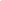  Study the grammar rules about have to and has to and complete Item N°2 and N°3.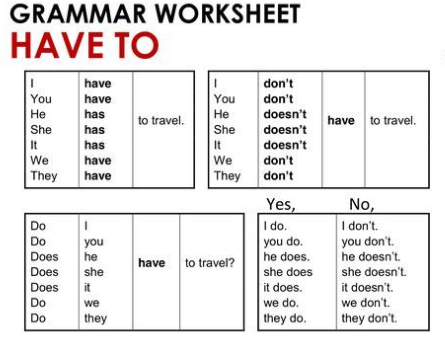 Circle the correct form.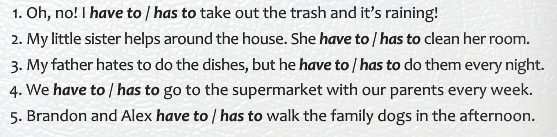 Write 4 sentences about the chores you and people in your family have to do.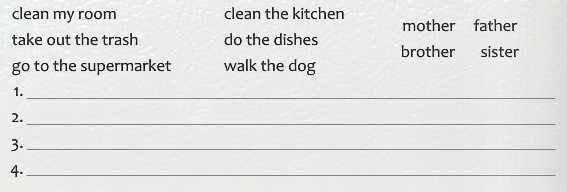 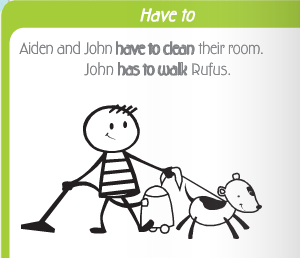 No olvides enviar tu guía terminada al correo inglescestarosa@gmail.com con nombre, apellido y curso. Además, recuerda que en nuestro Instagram y también en Classroom puedes encontrar todo el material para realizar tus guías y evaluaciones.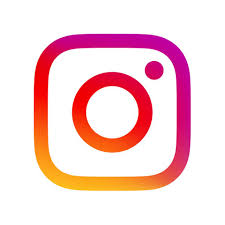 @english_cestarosa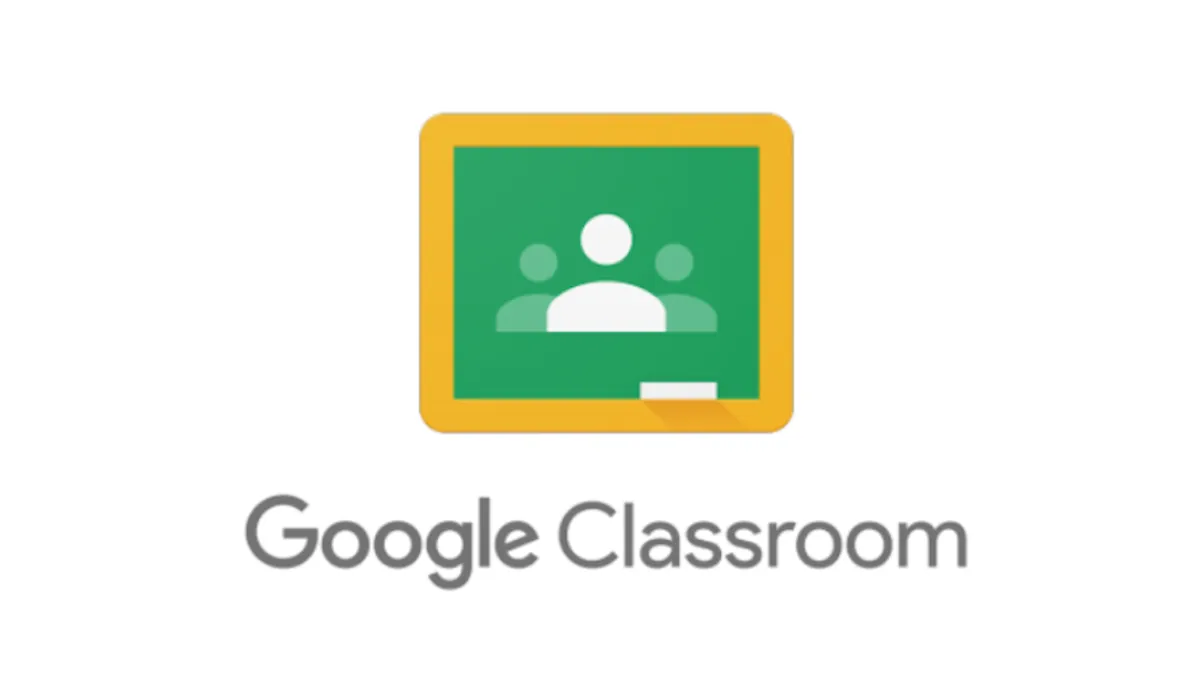 